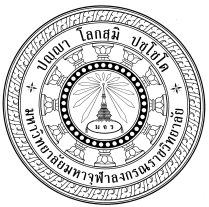 ส่วนงาน                                                    โทร. ที่  			                     	วันที่   เรื่อง   ขออนุมัติจ้างลูกจ้าง ปีงบประมาณ ๒๕๖๔ (ลูกจ้างมีหมายเลข) เรียน  อธิการบดีตามที่มหาวิทยาลัยอนุมัติให้ (ส่วนงาน) .......................................... จ้างลูกจ้าง ตำแหน่ง วิชาการ และปฏิบัติการวิชาชีพและบริหารงานทั่วไป ซึ่งจะสิ้นสุดการจ้างในวันที่ ๓๐ กันยายน พ.ศ. ๒๕๖๓ นั้นเพื่อให้การบริหารงานบุคคลของมหาวิทยาลัยมหาจุฬาลงกรณราชวิทยาลัย (ส่วนงาน) .......................................... ดำเนินไปด้วยความเรียบร้อย มีประสิทธิภาพ บรรลุวัตถุประสงค์ตามนโยบายของมหาวิทยาลัย จึงกราบเรียนมาเพื่อขออนุมัติจ้างลูกจ้าง จำนวน.......รูป/คน และร่างคำสั่งแต่งตั้งบุคคลเป็นลูกจ้างมหาวิทยาลัย (ส่วนงาน) .......................................... รายละเอียดปรากฏตามเอกสารที่แนบมาพร้อมนี้	จึงเรียนมาเพื่อโปรดพิจารณาดำเนินการต่อไป	(............................) 	หัวหน้าส่วนงานหมายเหตุ : ผู้ติดต่อประสานงาน โทร.Email:- ๒ –หมายเหตุ	๑.  กรุณาส่งเรื่องขออนุมัติจ้างลูกจ้าง ภายในวันที่ ๒๐ สิงหาคม พ.ศ.๒๕๖๓ 	๒.  ให้ส่งร่างคำสั่งเป็นไฟล์ word แนบมาพร้อมบันทึกขออนุมัติในระบบสารบรรณอิเล็กทรอนิกส์ (LessPaper)  โดยระบุชื่อไฟล์ เป็น “คำสั่งลูกจ้าง” ตามด้วยชื่อส่วนงาน เช่น  “คำสั่งลูกจ้าง-วิทยาลัยสงฆ์พุทธปัญญาศรีทวารดี”  เป็นต้น	๓.  ติดต่อประสานงานหรือสอบถามข้อมูลเพิ่มเติมได้ที่ นางสาวมณีมัญช์ เชษฐสกุลวิจิตร รองผู้อำนวยการกองกลาง โทรศัพท์ ๐๓๕-๒๔๘-๐๐๐ ต่อ ๘๘๑๔ (ตัวอย่าง)คำสั่งมหาวิทยาลัยมหาจุฬาลงกรณราชวิทยาลัยที่             /๒๕๖๓เรื่อง อนุมัติให้จ้างลูกจ้างประเภท วิชาการสังกัด .........................----------------------------	เพื่อให้การบริหารงานของมหาวิทยาลัยมหาจุฬาลงกรณราชวิทยาลัย ดำเนินไปด้วยความเรียบร้อย มีประสิทธิภาพ บรรลุวัตถุประสงค์และนโยบายของมหาวิทยาลัย	อาศัยอำนาจตามความในมาตรา ๒๗ (๑) และ (๔) แห่งพระราชบัญญัติมหาวิทยาลัยมหาจุฬาลงกรณราชวิทยาลัย พ.ศ. ๒๕๔๐ ข้อ ๕ ของประกาศมหาวิทยาลัยมหาจุฬาลงกรณราชวิทยาลัย เรื่อง หลักเกณฑ์และวิธีการการกำหนดตำแหน่ง กำหนดภาระงาน การบรรจุแต่งตั้ง การได้รับค่าจ้าง การให้พ้นจากตำแหน่งของลูกจ้าง พ.ศ. ๒๕๕๙ และมติคณะกรรมการบริหารงานบุคคล ในคราวประชุมครั้งที่ ๖/๒๕๖๓ เมื่อวันพฤหัสบดีที่ ๙ กรกฎาคม พ.ศ. ๒๕๖๓ จึงอนุมัติให้จ้างต่อผู้มีรายนามดังต่อไปนี้ เป็นลูกจ้างของมหาวิทยาลัย สังกัด ....................   ประกอบด้วย :-	หลักสูตรพุทธศาสตรบัณฑิต สาขาวิชา.........................................................	๑. พระ.................................... ฉายา.............................. นามสกุล........................อายุ ..............พรรษา ................วุฒิการศึกษา น.ธ.เอก, พธ.บ. (...............), พธ.ม. (.....................), พธ.ด. (.................) ตำแหน่ง อาจารย์ เลขที่ .........................ให้ได้รับค่าจ้างเดือนละ......... บาท (..................บาทถ้วน) โดยค่าใช้ค่าใช้จ่ายทั้งหมดให้ใช้เงินรายได้ของ........ (ชื่อส่วนงาน/หลักสูตร)	๒. พระ.................................... ฉายา.............................. นามสกุล........................อายุ ..............พรรษา ................วุฒิการศึกษา น.ธ.เอก, พธ.บ. (...............), พธ.ม. (.....................), พธ.ด. (.................) ตำแหน่ง อาจารย์ เลขที่ ........................ให้ได้รับค่าจ้างเดือนละ......... บาท (..................บาทถ้วน)  โดยค่าใช้ค่าใช้จ่ายทั้งหมดให้ใช้เงินรายได้ของ........ (ชื่อส่วนงาน/หลักสูตร)	ฯลฯ	หลักสูตรพุทธศาสตรบัณฑิต สาขาวิชา..........................................	๑. พระ.................................... ฉายา.............................. นามสกุล........................อายุ ..............พรรษา ................วุฒิการศึกษา น.ธ.เอก, พธ.บ. (...............), พธ.ม. (.....................), พธ.ด. (.................) ตำแหน่ง อาจารย์ เลขที่ ........................ให้ได้รับค่าจ้างเดือนละ......... บาท (..................บาทถ้วน)  โดยค่าใช้ค่าใช้จ่ายทั้งหมดให้ใช้เงินรายได้ของ........ (ชื่อส่วนงาน/หลักสูตร)	๒. พระ.................................... ฉายา.............................. นามสกุล........................อายุ ..............พรรษา ................วุฒิการศึกษา น.ธ.เอก, พธ.บ. (...............), พธ.ม. (.....................), พธ.ด. (.................) ตำแหน่ง อาจารย์ เลขที่ ........................ให้ได้รับค่าจ้างเดือนละ......... บาท (..................บาทถ้วน)  โดยค่าใช้ค่าใช้จ่ายทั้งหมดให้ใช้เงินรายได้ของ........ (ชื่อส่วนงาน/หลักสูตร)	ฯลฯ		ทั้งนี้ ให้มีผลตั้งแต่วันที่..... เดือน..... พ.ศ. ๒๕๖๓  ถึงวันที่.... เดือน...... พ.ศ. .........			สั่ง  ณ  วันที่                         ตุลาคม  พ.ศ. ๒๕๖๓   					       (พระราชปริยัติกวี, ศ.ดร.)อธิการบดีมหาวิทยาลัยมหาจุฬาลงกรณราชวิทยาลัย(ตัวอย่าง)คำสั่งมหาวิทยาลัยมหาจุฬาลงกรณราชวิทยาลัยที่              /๒๕๖๓เรื่อง อนุมัติให้จ้างลูกจ้างประเภท ปฏิบัติการวิชาชีพและบริหารทั่วไปสังกัด .........................----------------------------	เพื่อให้การบริหารงานของมหาวิทยาลัยมหาจุฬาลงกรณราชวิทยาลัย ดำเนินไปด้วยความเรียบร้อย มีประสิทธิภาพ บรรลุวัตถุประสงค์และนโยบายของมหาวิทยาลัย	อาศัยอำนาจตามความในมาตรา ๒๗ (๑) และ (๔) แห่งพระราชบัญญัติมหาวิทยาลัยมหาจุฬาลงกรณราชวิทยาลัย พ.ศ. ๒๕๔๐ ข้อ ๕ ของประกาศมหาวิทยาลัยมหาจุฬาลงกรณราชวิทยาลัย เรื่อง หลักเกณฑ์และวิธีการการกำหนดตำแหน่ง กำหนดภาระงาน การบรรจุแต่งตั้ง การได้รับค่าจ้าง การให้พ้นจากตำแหน่งของลูกจ้าง พ.ศ. ๒๕๕๙ และมติคณะกรรมการบริหารงานบุคคล ในคราวประชุมครั้งที่ ๖/๒๕๖๓ เมื่อวันพฤหัสบดีที่ ๙ กรกฎาคม พ.ศ. ๒๕๖๓ จึงอนุมัติให้จ้างต่อผู้มีรายนามดังต่อไปนี้ เป็นลูกจ้างของมหาวิทยาลัย สังกัด ....................   ประกอบด้วย :-	ก. ส่วนงาน...................................	๑. พระ..............................ฉายา....................... นามสกุล ...................... อายุ............พรรษา......... วุฒิการศึกษา ศศ.บ. (..............................) ตำแหน่ง นักจัดการงานทั่วไป เลขที่ ....................... และให้ได้รับค่าจ้าง เดือนละ ....................... บาท (........................................) โดยค่าใช้ค่าใช้จ่ายทั้งหมดให้ใช้เงินรายได้ของ........ (ชื่อส่วนงาน/หลักสูตร)	๒. นางสาว.............................. นามสกุล ...................... อายุ............พรรษา......... วุฒิการศึกษา ศศ.บ. (..............................) ตำแหน่ง นักจัดการงานทั่วไป เลขที่ ....................... และให้ได้รับค่าจ้าง เดือนละ ....................... บาท (........................................) โดยค่าใช้ค่าใช้จ่ายทั้งหมดให้ใช้เงินรายได้ของ........ (ชื่อส่วนงาน/หลักสูตร)	ข. ส่วนงาน...................................	๑. พระ..............................ฉายา....................... นามสกุล ...................... อายุ............พรรษา......... วุฒิการศึกษา ศศ.บ. (..............................) ตำแหน่ง นักจัดการงานทั่วไป เลขที่ ....................... และให้ได้รับค่าจ้าง เดือนละ ....................... บาท (........................................) โดยค่าใช้ค่าใช้จ่ายทั้งหมดให้ใช้เงินรายได้ของ........ (ชื่อส่วนงาน/หลักสูตร)	๒. นาย..............................นามสกุล ...................... อายุ............พรรษา......... วุฒิการศึกษา ศศ.บ. (..............................) ตำแหน่ง นักจัดการงานทั่วไป เลขที่ ....................... และให้ได้รับค่าจ้าง เดือนละ ....................... บาท (........................................) โดยค่าใช้ค่าใช้จ่ายทั้งหมดให้ใช้เงินรายได้ของ........ (ชื่อส่วนงาน/หลักสูตร)	ฯลฯ		ทั้งนี้ ให้มีผลตั้งแต่วันที่..... เดือน..... พ.ศ. ๒๕๖๓  ถึงวันที่.... เดือน...... พ.ศ. .........			สั่ง  ณ  วันที่                         ตุลาคม  พ.ศ. ๒๕๖๓(พระราชปริยัติกวี, ศ.ดร.)อธิการบดีมหาวิทยาลัยมหาจุฬาลงกรณราชวิทยาลัย